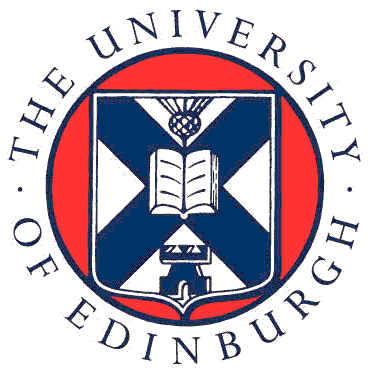 Nursing StudiesMaster of Nursing with Pre-registrationForm RPE2: Verification of practice experience hoursThis form should be signed by a person who, in their professional capacity, is able to verify the hours that you have identified in RPE1. If you have achieved the hours in a number of different settings, this form should be signed by someone from the setting in which you undertook most of these hours.This completed form should be uploaded by the candidate with their application.I, [insert name of professional] can confirm that [insert name of candidate] has undertaken [insert number of hours] hours of experience in a health and social care setting. Full name:Position:Place of work:Email address:Signature: Date: